6.3 Modeling Data with a Line of Best FitBy the end of the lesson you will be able to:Determine the linear function equation that best fits a set of dataUse this function to solve a problemIndependent Variable - ____ or variable that can be manipulatedDependent Variable - _____ or variable that results from the independent variable.Scatter Plot – A set of points on a gridLine of Best Fit – A straight line that best approximates the trend of the scatter plotRegression Function – A line or curve of best fit, developed through statistical analysis of data.Using DESMOS to solve for Line of Best FitSetting up a plot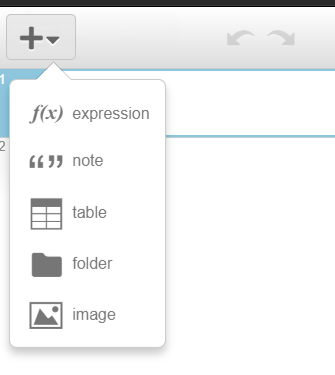 Enter data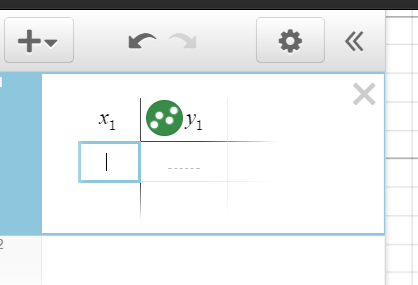 Once the data is entered, zoom out to see the data points (scatter plot) on the graph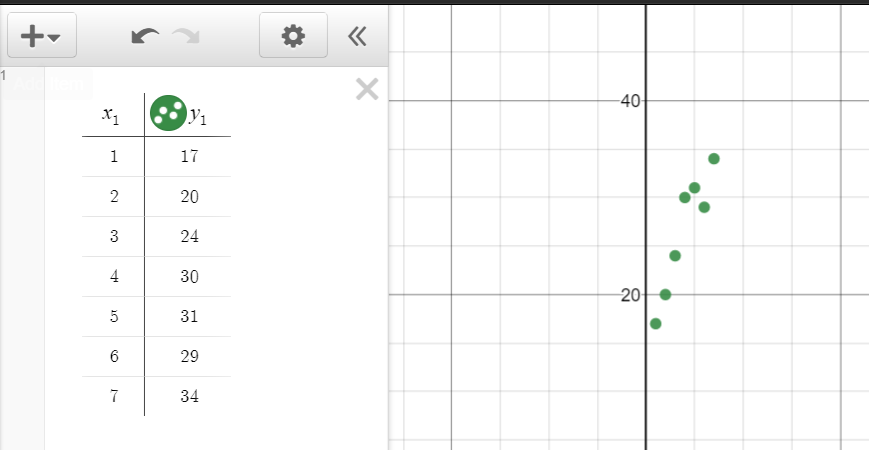 Add  f(x) expressionType  and read off the m and b values: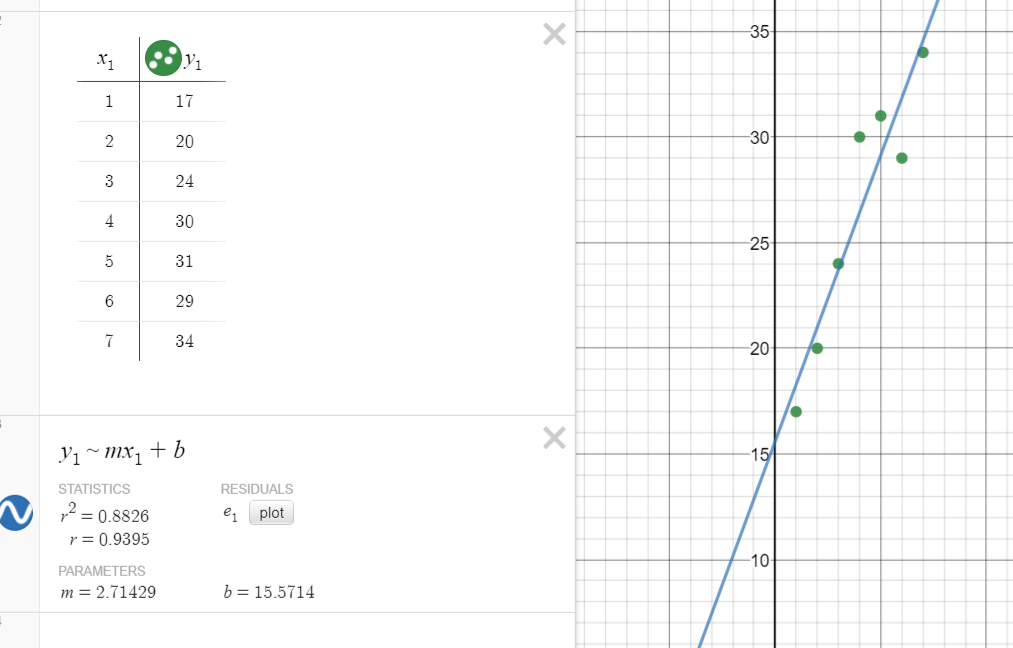 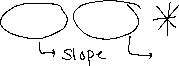 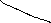 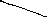 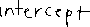 Write the function: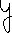 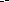 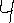 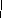 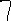 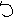 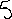 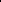 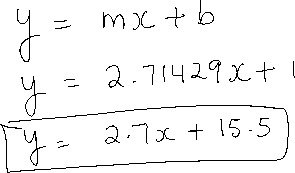 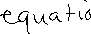 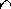 ExampleMatt buys T-shirts for a company that prints art on T-shirts and then resells them.  When buying the T-shirts, the price Matt pays is related to the size of the order.  Five of Matt’s past orders are listed in the table below.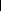 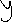 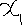 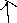 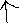 a) Create a scatter plot and determine an equation of the linear regression function that models the data.  What equation models the data?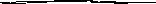 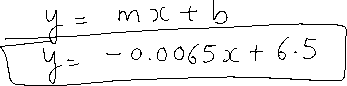 b) What do the slope and the y-intercept represent in context?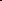 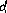 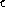 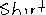 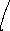 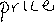 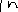 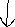 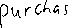 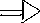 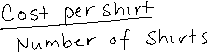 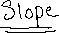 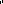 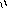 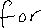 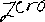 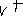 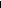 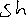 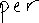 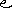 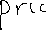 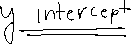 c) Use the linear regression function to extrapolate the size of order necessary to achieve a price of $1.50 per shirt.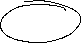 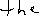 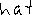 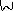 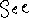 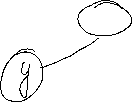 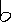 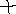 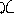 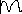 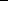 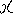 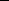 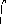 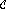 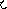 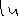 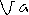 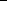 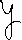 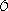 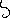 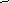 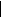 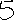 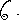 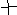 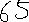 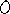 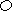 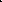 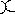 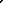 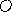 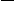 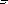 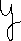 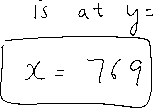 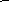 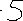 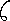 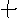 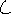 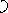 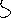 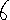 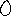 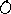 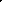 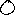 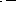 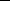 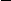 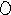 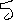 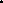 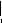 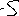 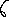 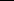 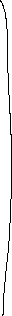 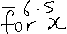 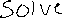 Practice: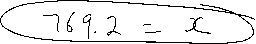 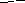 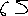 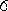 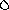 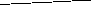 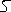 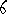 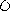 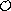 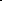 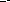 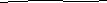 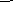 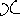 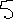 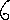 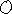 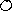 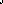 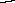 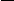 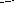 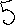 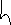 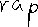 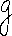 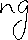 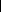 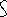 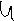 xy117220324430531629734Number of ShirtsCost per Shirt ($)5003.257001.952005.204603.517401.69